AANMC Member Institutions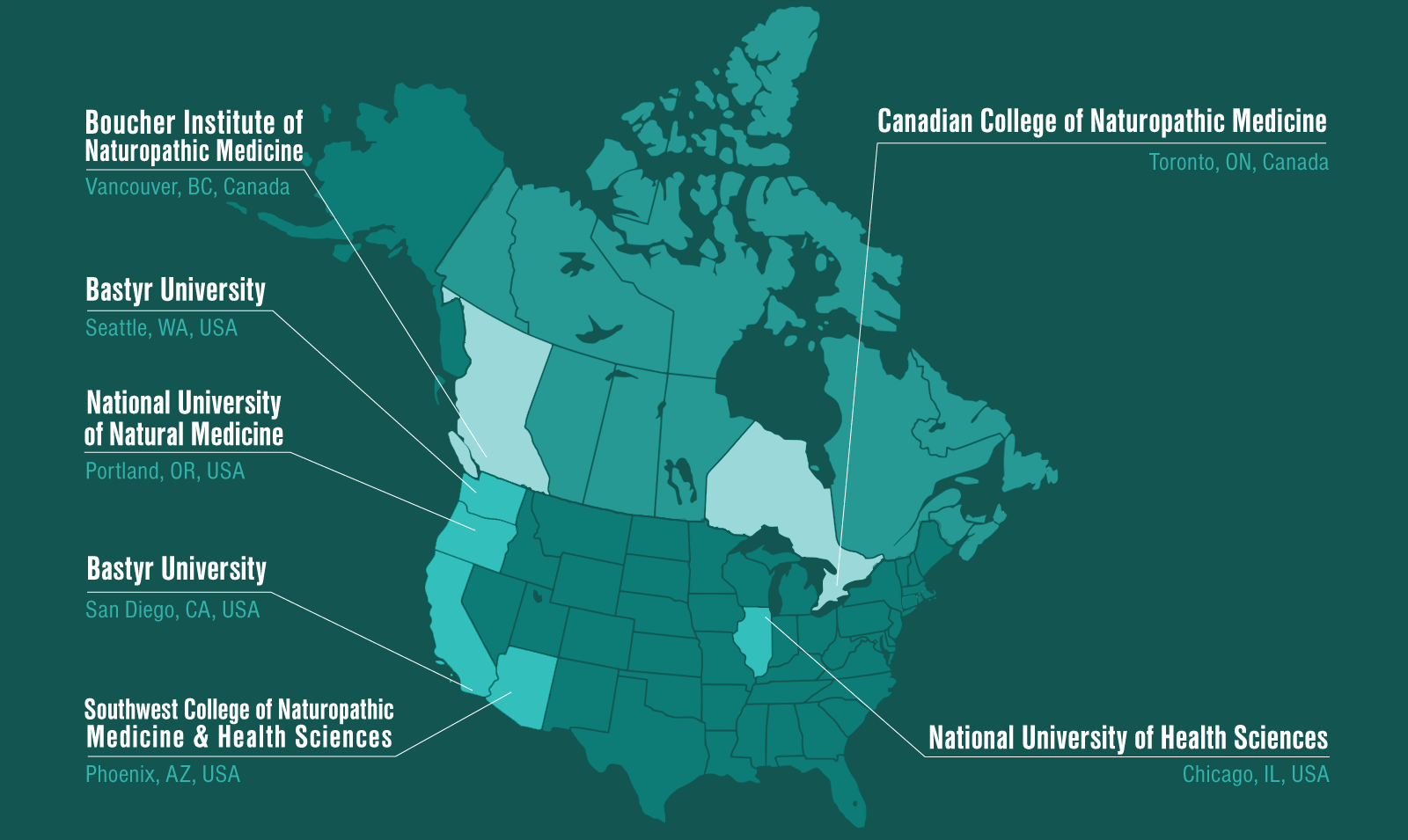 